Hamilton Elementary SchoolsNewsAll meals are free again this year.*Included daily with lunch are several choices of fruit and vegetables.Fruit Choices.Apples, Oranges, Watermelon, and Grapes (seasonal), canned in juice, Peaches, Applesauce, Pears, Pineapple and Mandarin Oranges.100% Apple, Orange and Grape Juice.Vegetable Choices.In addition to the daily hot choice, Fresh Baby Carrots, Celery and Broccoli.Also 1% White and Chocolate Milk.New menus will go out every month.USDA is an equal opportunity provider and employer.A. Hot Dog on BunB. Cheese PizzaTater TotsA. Cheese Omelet w/Choice of Cereal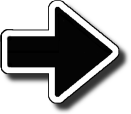 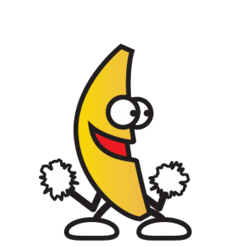 B. Walking TacoBaked BeansA. Chicken Nuggets w/Dinner RollB. Triple Cherry Yogurt w/Apple StickCooked Sliced CarrotsFrozen Fruit SlushieA. Cheese Stuffed BreadsticksB. Pancakes w/Sausage PattiesSteamed BroccoliA. Mac & Cheese w/Dinner Roll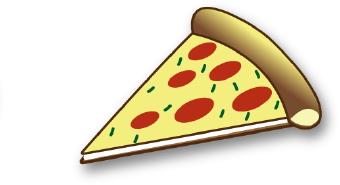 B. Pepperoni PizzaCooked Green BeansNo SchoolA. Boneless Pork Rib SandwichB. Turkey Cheese SubBaked BeansA. Hot Ham & Cheese Croissant SandwichB. Deluxe NachosSweet Potato TotsA. Chicken Nuggets w/CrackersB. Strawberry Banana Yogurt w/Apple StickSteamed BroccoliA. Beef Taco BitesB. Pancakes w/Sausage PattiesCooked Green BeansA. Beef Meatballs & Gravy w/Garlic Parmesan BreadstickB. Cheese PizzaMashed PotatoesA. Chicken Tenders w/Cheese CrackersB. Bacon Egg & Cheese Bagel SandwichCooked Sliced CarrotsA. Cheese Omelet w/Choice of CerealB. Soft Shell Taco w/CrackersSweet Potato TotsA. Mini Corn DogsB. Chicken Nuggets w/CrackersCooked Yellow BeansNo SchoolNo SchoolA. Chicken Leg w/Mashed Potatoes & BreadstickB. Cheese Stuffed BreadsticksCooked Sliced CarrotsA. Soft Shell Taco w/CrackersB. Hot Dog on BunSweet Potato TotsA. Chicken Nuggets w/CrackersB. Apple Cinnamon French Toast w/Sausage PattiesCooked Yellow BeansA. Mini Corn DogsB. Orange Chicken Stir Fry w/RiceCooked Green BeansFortune CookiesFrozen Sorbet CupA. CheeseburgerB. Pepperoni PizzaCooked Sweet Peas